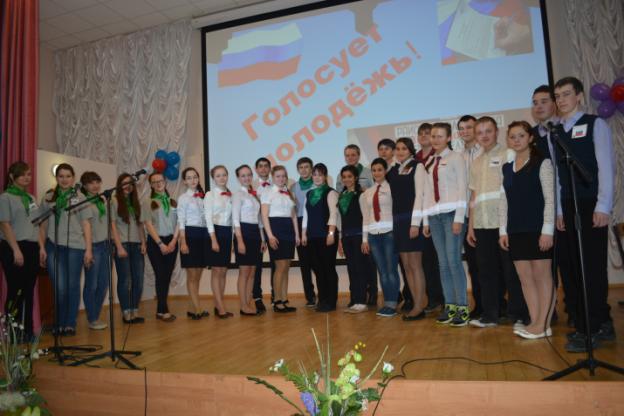 Районная олимпиада по избирательному праву 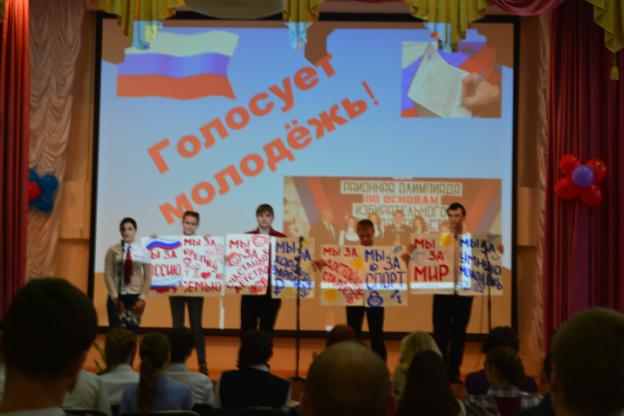 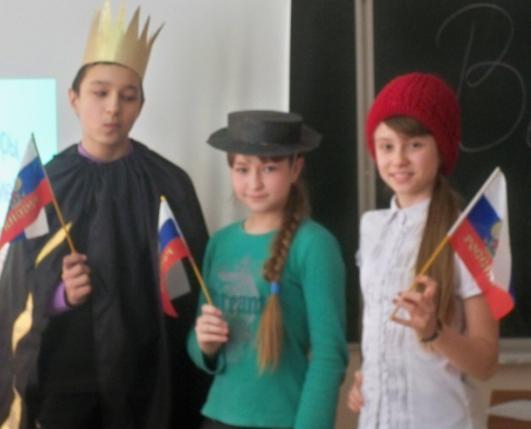 Внеклассное  мероприятие  «Моя Россия – моя страна»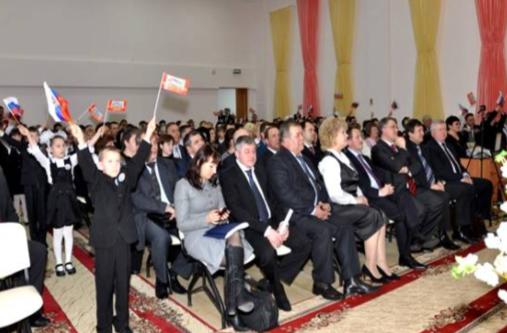 Открытие нового здания Митрофановской школы 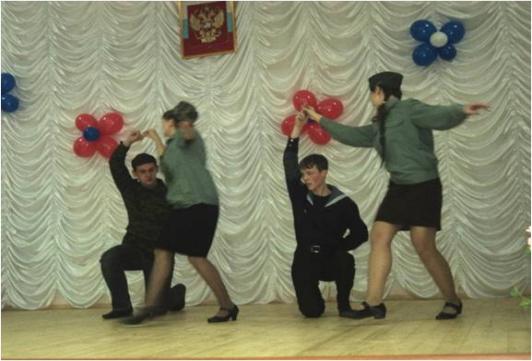 Школьный вечер «К службе готов!»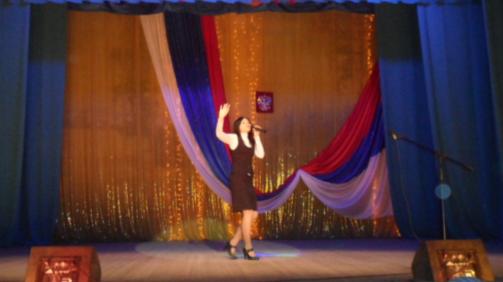 Победитель районного конкурса  патриотической песни «Я горжусь тобой, Россия!» - Лисицына Екатерина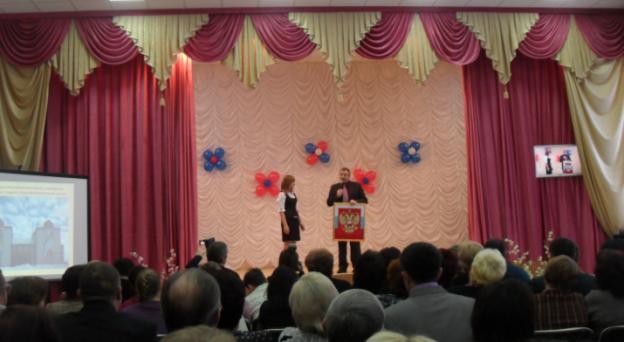 Герб России - подарок  учащимся Митрофановской школы от Воронежского Центра патриотической работы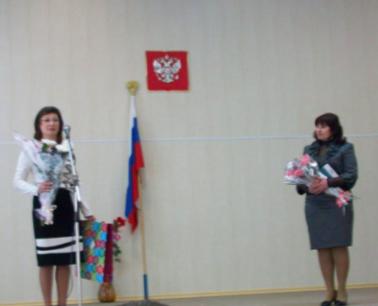 Поздравление победителя районного этапа конкурса  педагогического  мастерства  «Учитель года» - Певченко Аллы Александровны, учителя математики коллегой Топчиёвой Ириной Викторовной.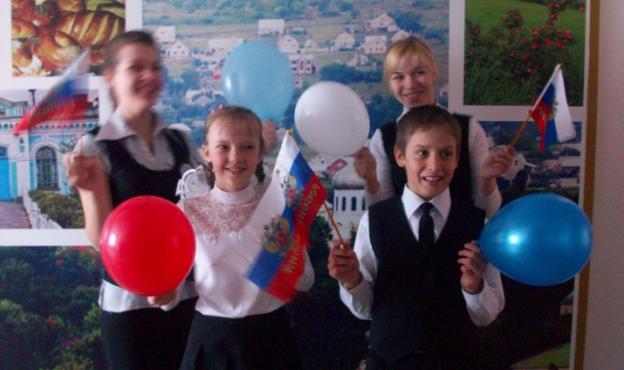 Школьный праздник «Я, ты, он, она – вместе целая страна»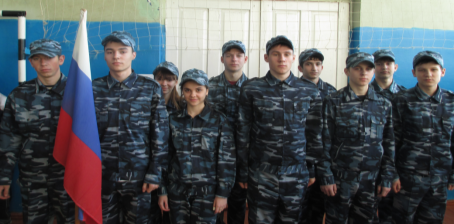 Призёры зонального этапа военно – спортивной игры  «Победа» - школьный  клуб «Мы – россияне»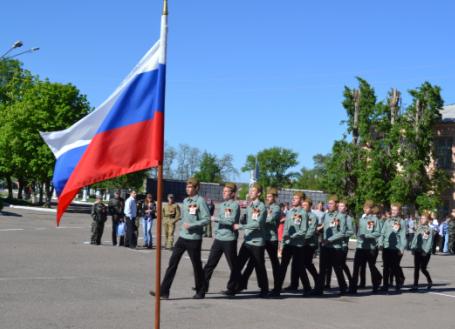 Победители  районного конкурса – фестиваля «Молодые патриоты своей страны» - школьный клуб «Память»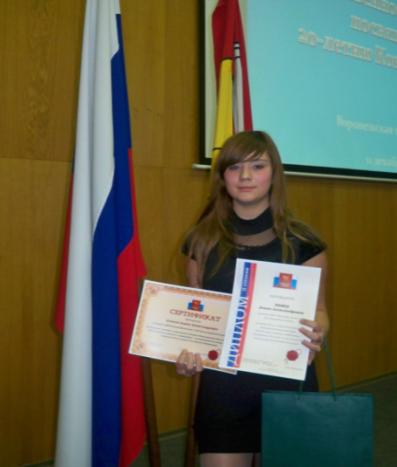 Победитель областного  конкурса «Конституция - в цитатах и афоризмах» -  Енина Алина, 9 класс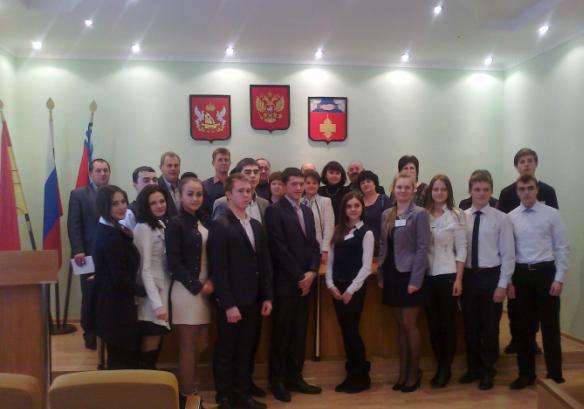 Районный День дублёра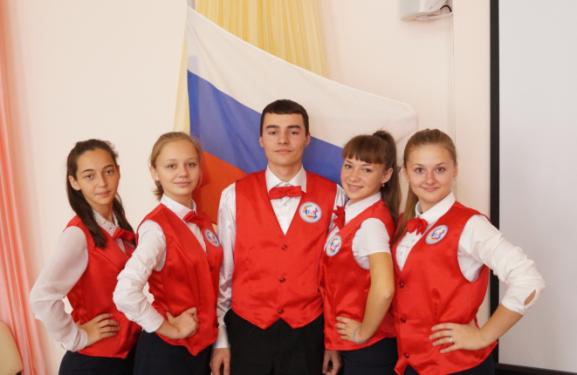 Победители районного этапа  олимпиады по основам избирательного законодательства – команда «Лига успеха»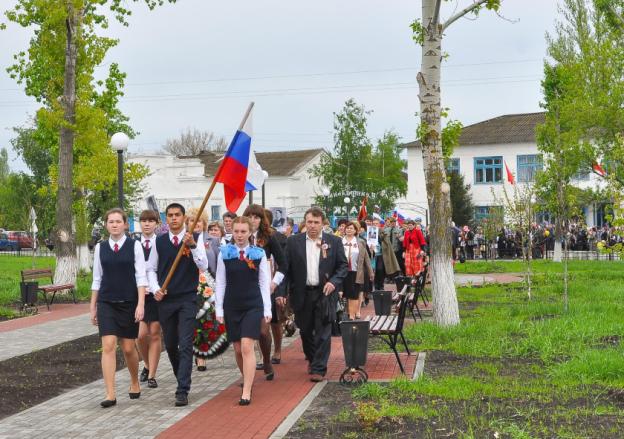 Девятый День – Большого мая. Празднование 70-летия Великой Победы.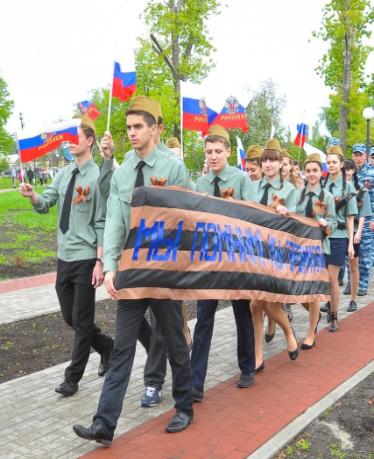 